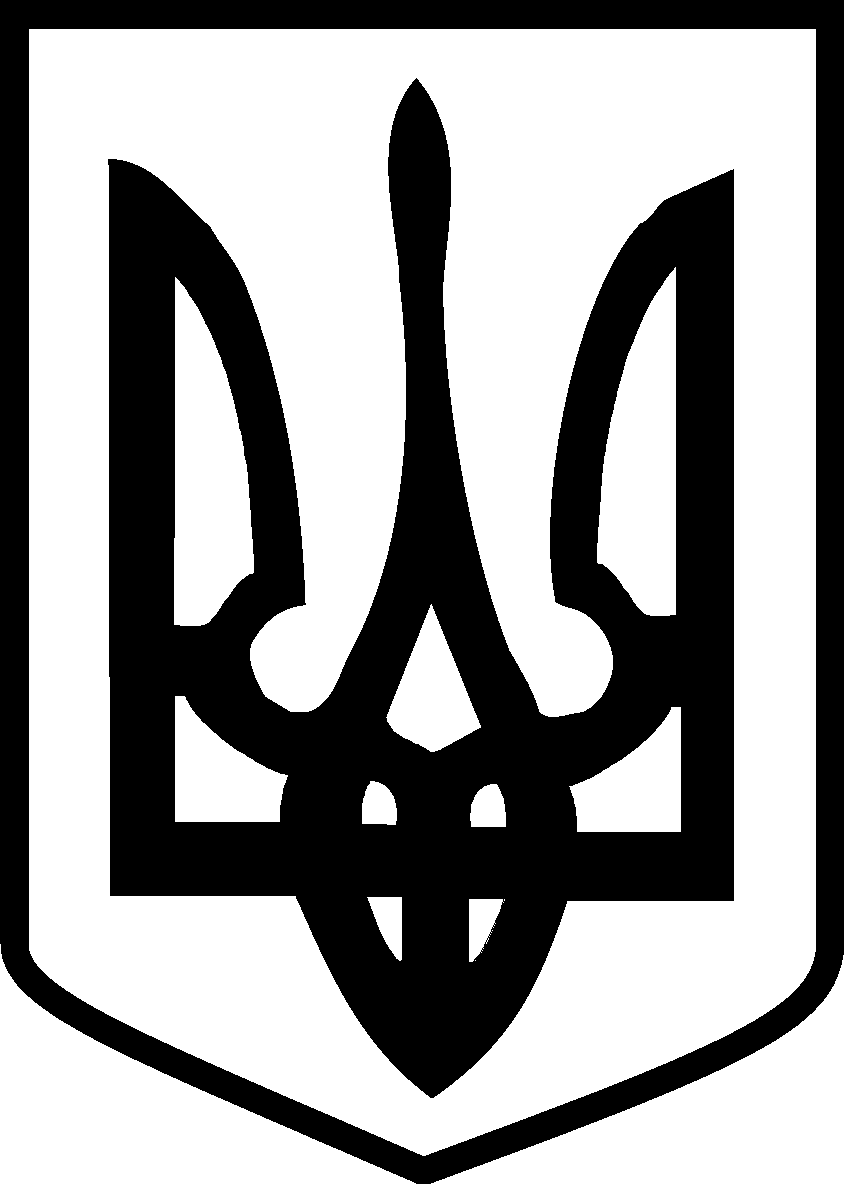 У К Р А Ї Н АЮЖНОУКРАЇНСЬКА МІСЬКА РАДАМИКОЛАЇВСЬКОЇ ОБЛАСТІРІШЕННЯвід  «_____» _____ 2022   № ____________ сесії _______ скликання	Керуючись п.1 ч.1 ст. 26 Закону України «Про місцеве самоврядування в Україні», міська рада В И Р І Ш И Л А:Внести зміни до Регламенту Южноукраїнської міської ради VIII скликання, затвердженого рішенням міської ради від 26.08.2021 №616 «Про затвердження  Регламенту Южноукраїнської міської ради VIII скликання», а саме:доповнити  ст.49 словами «та воєнного стану» по тексту.викласти абз. 3 п.1 ст.49  в новій редакції: «Технічне забезпечення проведення дистанційних засідань покладається  на відділ цифрового розвитку та цифровізації апарату Южноукраїнської міської ради та її виконавчого комітету».2.	Контроль за виконанням цього рішення покласти на постійну комісію міської ради з питань дотримання прав людини, законності, боротьби зі злочинністю, запобігання корупції, сприяння депутатській діяльності, етики та регламенту  (Петрина) та секретаря Южноукраїнської міської ради Акуленка О.А.Міський голова 							В.В.ОнуфрієнкоАкуленко О.А.55601Про внесення змін та доповнень до  Регламенту Южноукраїнської міської ради VIII скликання, затвердженого рішенням міської ради від 26.08.2021 №616